Ma ea -Aufgaben für die Zeit vom 30.3.-3.4.1.Durcharbeiten LB S178-179Durcharbeiten LB Seite 180 und gemäß der Bsp Übung 1 S180						Übung 2 S.1812.Löse die Testaufgaben S.1843.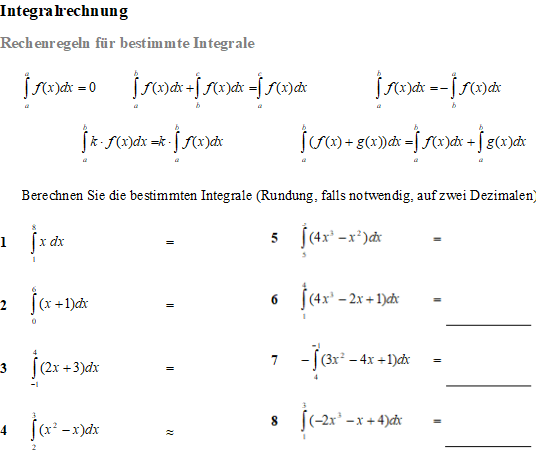 